Work satisfactionExported from METEOR(AIHW's Metadata Online Registry)© Australian Institute of Health and Welfare 2024This product, excluding the AIHW logo, Commonwealth Coat of Arms and any material owned by a third party or protected by a trademark, has been released under a Creative Commons BY 4.0 (CC BY 4.0) licence. Excluded material owned by third parties may include, for example, design and layout, images obtained under licence from third parties and signatures. We have made all reasonable efforts to identify and label material owned by third parties.You may distribute, remix and build on this website’s material but must attribute the AIHW as the copyright holder, in line with our attribution policy. The full terms and conditions of this licence are available at https://creativecommons.org/licenses/by/4.0/.Enquiries relating to copyright should be addressed to info@aihw.gov.au.Enquiries or comments on the METEOR metadata or download should be directed to the METEOR team at meteor@aihw.gov.au.OECD Social Indicators "> Social cohesion "> 
Work satisfaction
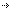 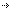 Work satisfactionIdentifying and definitional attributesIdentifying and definitional attributesItem type:Framework DimensionMETEOR identifier:392661Description:The basic indicator of work satisfaction is the percentage of all employees reporting that they felt "completely", "very" or "fairly" satisfied in their main job. Measures of work satisfaction are taken from Wave III of the International Social Science Programme (ISSP) The survey is addressed to people aged 16 and over working either as an employee or as a self-employed. 21 OECD countries participated in the latest wave of survey. The survey has high and variable rates of non-response between countries and over time, as well as different country sampling frames, all of which may undermine comparability. 